RESUME Profile SummaryExperienced Store /Purchase Officer seeking a solid career in Stores and Purchase (operations)field that offers extensive exposure to develop capabilities. Well organized and self-motivated team player with excellent communication, analytical, critical thinking, coordination, problem solving, and time management skills.ObjectiveSeeking a strategic role to apply my skills, abilities and experience in Stores, Purchase & Marketing (operations) or other related jobs.Profile In-BriefHaving 13 years’ experience in Stores and Purchase in Dubai & Oman.Expert in operations related to marketing department. Experienced in stores and other related office operations.Well disciplined & patient/ possess excellent planning and co-ordination skill.Excellent in decision-making and has strong sense of responsibility. Positive attitude with organizational, analytical and problem-solving skills. Work Experience               July’2015-till date                :         Alisco Strong Plant Trad. & Cont. LLC Oman                                                                        Ware house In charge                Mar’2014- Nov-2014	              :          Grand Plumping and Electrical Pariyaram, India                                                                              Stock controller                  Dec’2012-   Feb-2014	 :  	M/s Desert Line Projects LLC, Oman						Senior Store & Purchase Officer                 Nov’2008 – Aug-2012             : 	M/s AL Jasrah Contracting & Al Meezan Clearing U.A.E			                                            	Asst: Purchase Officer/Coordinator            		                            Mar’2001 – April’2008	 :  	M/s United Foods Company, U.A.E                           		   	             Store Keeper & Marketing Asst.Job Description:1. Around Five years of experience in Construction Companies- Purchase & Stores Department.  *	Purchasing goods like Steel, Cement, Concrete, Bitumen, Spare Parts, Pipes and other civil & Pipe line related 	materials with competitive price as per the   requirements of Project Site.* 	Receiving material requisitions from various Project Site, sending enquiries and obtains quotations from various 	suppliers and making Comparative statement and issuing LPO accordingly.*	Obtain quotations and negotiate for the best price and prompt delivery*	Coordinate warranty claims and service requests*	Prepare the purchase order or service order*	Monitor and address supplier delivery performance *	Coordinating with Project Team and taking information of the material required at Project site.* 	Provide other administrative support as required to the Project team.* 	Coordinating with Store & Plant department and ensuring the material delivered at Project site on time.* 	Follow-up delivery of orders* 	Update and maintain records and files as necessary2. Around 8 years of hard–core experience in a Food Production Company –Stores Department * 	Material planning and stock control based on sales orders, past orders and monthly requirements.*	Warehousing and generating inventory reports and reports for venders.* 	Independently handling inventory and store activity.* 	Maintain accurate stock records, to provide sales support by preparing monthly sales report.* 	 Transport management, Upload data to warehouse & store.* 	 Ensuring all the goods are packed in good condition while dispatching and it’s handed over to transporter in good         condition to avoid any pilferages in transit.* 	Receives and inspects all incoming materials and reconciles with purchase orders; processes and distributes documentation with purchase orders; reports, documents and tracks damages and discrepancies on orders received.* 	Maintains the warehouse, records area and stores area in a neat and orderly manner.*	Making of proper Codification, Grouping, and Sub-grouping of items.*	Maintenance of Card ex & Bin Card.*	Interact with Purchase dept. for pending PO/LIP’s*	Coordinating with Factory Commercial Department (Accounts & Purchase)* 	Daily feeding of invoice vouchers & receipts by manually and though computer.*	Store reconciliation & Making Physical verifications by regular intervals* 	Space management & stock taking.* 	Taking care of customers related problems and solve them by providing better Services.Academic Qualification            B.com                    :  Calicut University	Pre-Degree            :  University of Calicut, Kerala, India	S.S.L.C                  :  Kerala Board of Education, IndiaComputer Skills            Packages            :   MS Word, ExcelDBS software’s:   De-base, Oracle, Tally, Contra man 				Personal Details         Nationality 	:   Indian         Date of Birth    	:   13th Oct 1978         Marital Status    	:   Married         Language          	:   English, Hindi, Malayalam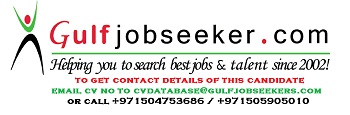 Gulfjobseeker.com CV No: 1483116